Муниципальное бюджетное дошкольное образовательное учреждение детский сад № 28 «Людмила» комбинированного видаВикторина Хочу всё знать! – «Олимпийские игры 2014» для детей подготовительной к школе группеВоспитатель: Бевз Майя Антоновнаг. Королев17.02.2014г.Викторина на тему: «22 Олимпийские игры 2014»Цель: привитие интереса к Олимпийским играм у дошкольников.Задачи:1. Обобщить знания детей об Олимпийских играх как грандиозном спортивном событии;2. Уточнить представления о символах, традициях и ценностях Олимпийского движения;3. Способствовать формированию интереса к занятиям спортом;4. Развивать внимание, обогащать речь.Предварительная работа: просмотр видеоролика «22 Олимпийские игры 2014»; беседа о зимних видах спорта, рассматривание иллюстраций; рассматривание иллюстраций с изображением символов   22 олимпийских игр;Материалы к викторине: иллюстрации с изображением символов   22 олимпийских игр; иллюстрации с изображением зимних видов спорта; схемы – моделей с изображением разных видов спорта; карточки с изображением букв в разнобой; призовые фишки; снежки, кегли; медали.Ход викториныI.Дети входят в группу вместе с воспитателем, садятся и видят Снеговика, у которого письмо от Снежной Королевы. Педагог зачитывает письмо, мотивирующее детей на поиск факела с Олимпийским огнем.- «Я - Королева Зимы, самая сильная и прекрасная, решила отменить Зимние Олимпийские игры в Сочи. Я спрятала ваш факел с Олимпийским огнем. Найдет его лишь тот, кто ответит на все вопросы викторины."II.Воспитатель:- Ребята, что же нам  делать? Ведь без Олимпийского огня не начнется Олимпиада! Ответы детей.Воспитатель:- Да, вы правы, ребята, давайте найдем факел. А найти его нам помогут друзья, только нужно узнать их по загадкам.Загадка:Может кто-то не поверитЛюбят холод эти звериШубок белых не снимаютВ шубах спят, едят, играютДаже в шубе рыбу ловятГде вы видели такоеЕсли знаешь, то ответьЭто Северный … (Медведь)***Пушистая спортсменкаТанцует и поет,И в Академии ЛеснойОтличницей слывет.Прекрасная хозяйка.Кто же это? Отгадай-ка!Ну, конечно, это –  ... (Зайка)***То не лев, не тигр, не кошка,Хоть похож и не немножко.Пусть не виден в нём азарт!Это хищник - … (Леопард)Воспитатель: - Совершенно верно - это талисманы Олимпийских игр в Сочи. Они помогут мне задавать вам вопросы.  Но для начала нам нужно разделиться на 3 команды, дать им название. Как вы хотите назвать свои команды?1-команды: «Лучик»2-команда: «Солнышко»3-команда: «Снежинка»1 задание:1.Где появились Олимпийские игры?  (в Греции)2. Какая эмблема у Олимпийских игр? (Олимпийские кольца)3. Что обозначают 5 разноцветных колец на флаге Игр? (единство пяти континентов) Синее – Европа, чёрное – Африка, красное – Америка, жёлтое – Азия, зелёное – Австралия.Пять колец на флаге беломМеж собой переплелись,Будто все спортсмены мираКрепко за руки взялись.4. Назовите девиз Олимпийского движения. («Быстрее, выше, сильнее».)5. Какая традиция существует на Олимпийских играх? (Зажжение Олимпийского огня, который берёт своё начало в Древней Греции.)6. Какие талисманы Олимпиады в г. Сочи? (Зайка, Мишка, Леопард, Лучик, Снежинка.)7. Вспомните девиз Зимних Олимпийских игр в Сочи. (Жаркие. Зимние. Твои.)8.Какие зимние виды спорта вы знаете? (Кёрлинг, сноуборд, конькобежный спорт, скелетон, фристайл, бобслей, санный спорт, фигурное катание, хоккей, горнолыжный спорт, биатлон, шорт – трек.)9.Кто может участвовать в Олимпийских играх? (Самые сильные и самые подготовленные спортсмены всей земли.)2 задание:Игра «Кому что нужно?»Сноуборды нужны (кому?) – сноубордистам;Горные лыжи - ….. (горнолыжникам);Санки – …..(саночникам);Коньки - …..(конькобежцам);Клюшки - …(хоккеистам);Винтовки - ….(биатлонистам).3 задание: Дидактическая игра «Кто на чём?».Горнолыжники едут (на чём?) – на горных лыжах.Сноубордисты -…… (на сноуборде);Конькобежцы - …… (на коньках);Саночники -…….. (на санках);Фигуристы - ……. (на коньках);Хоккеисты - ……. (на коньках); Биатлонисты -…… (на лыжах).Слаломисты -…… (на лыжах).Бобслеисты -…….. (на санках).4 задание: Конкурс: « Отгадай загадку»Палка в виде запятойГонит шайбу пред собой. (Клюшка)***Кто на льду меня догонит?Мы бежим вперегонки.А несут меня не кони,А блестящие … (коньки)***Он на вид – одна доска,Но зато названьем горд,Он зовётся…. (Сноуборд)***Ног от радости не чуя,С горки страшной вниз лечу я.Стал мне спорт родней и ближе,Кто помог мне, дети? (Лыжи)***Вот серебряный лужок,Не видать барашка,Не мычит на нем бычок,Не цветет ромашка.Наш лужок зимой хорош,А весною не найдешь. (Каток)***Я катаюсь на немДо вечерней поры,Но ленивый мой коньВозит только с горы,А на горку всегдаСам пешком я хожуИ коня своегоЗа веревку вожу. (Санки)5 задание:   Скороговорки.Купили ЕгоркеСалазки для горки.Снежинки ловит Тая.Они слетают, тая.У Сони и СаниСиние сани.6 задание:  Игра «Четвертый лишний» лёд, коньки, шайба, мяч.***снег, гора, коньки, лыжи.***лыжи, винтовка, санки, мишень.III.   (Дети выполняют движения по тексту)Девочки и мальчикиПрыгают, как мячики.              Ножками топают,Ручками хлопают.Головками кивают,Глазками моргают.Умеют все ребяткиС носочков встать на пятки.Вдохнуть и потянуться.Согнуться, разогнуться.Присесть и встать.И мило улыбнуться.IV.Воспитатель: Какие виды спорта обозначаются этими знаками?V.Игра «Снежки»(Снежки – поровну, 3 ведра.)Нужно попасть  снежком в ведро. Выигрывает та команда, у которой больше всего снежков в ведре.VI.Подведение итогов и вручение медалей.Воспитатель:  Молодцы, ребята! Теперь Олимпиада состоится, вы ответили на все вопросы и Снежной Королеве придётся улететь к себе домой и там сердиться на всех.Воспитатель: Ребята, а какие медали вручают победителям и призёрам Олимпийских игр?Дети: (золото, серебро, бронза).Воспитатель: Давайте посчитаем сколько очков набрала каждая команда.(Вручение медалей)Вся Россия рада!У нас ОЛИМПИАДА!Праздник спорта МировойОжидает нас зимой.Мы радушны, хлебосольны,Ждем гостей и, тем, довольны!Приезжайте, выступайтеИ, конечно, побеждайте!Ждёт вас множество призов.Будь готов и будь здоров!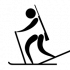 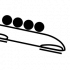 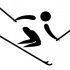 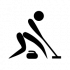 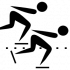 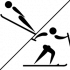 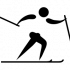 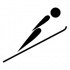 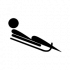 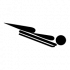 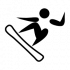 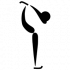 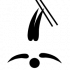 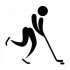 